.Sequence: AAA, B, AA, B, AAA, B, AA, C, B, AATranslated means "Hey Babe!" Dedicated to Jane & MIB, & Bedok 539 dancersPART ACROSS HITCHES, SLAP KNEES, SKIP BACK, CLAPS (32 COUNTS)Altogether 4 times, body slightly inclined forward. Replace hand action with claps if you have sore butts/hips! And walk backwards if you have knee problems!FORWARD SHUFFLES, SKIP BACK, CLAPSHEEL BOUNCES & TRAVERSE TO LEFT ½ TURN & BACKArms: hands turned inside out, fingers facing each other, both thumbs pointing to stomach, apply the "pushing down" motion as you "bounce" over 4 counts (ending facing oblique to back wall by count 4)ELBOW PUNCHES TO LEFT AND RIGHTPART BHIP ROCKS TO LEFT & RIGHT, WITH HAND MOVEMENTS (32 COUNTS)Arms: at the same time bring right index finger to lips (as in silence sign) push it away to your right diagonal (as though telling a child NO!). Do mirror images with left hand. Altogether 7 times in tandem with the song "Kee toot, baby! Kee toot talala! " Each hand action goes with 4 counts.(Totaling 28 counts). For last 4 counts, bring down both hands near your hips, palms open and move them in tandem with the hip rocks. For attitude, say "aaahhhhh!"PART CHAND "DRAWING" MOVEMENTS, 2 X FULL TURNS (96 COUNTS)Effectively you will be drawing a "fallen figure 8"(4 times) to an "audience" with your hands! Please do not slow down the 32 counts, the hand action is slow but the count maintains the music tempoArms: left arm raised palms open, right hand turned inside out to the left. If possible, open your feet like Charlie ChaplinArms: mirror the aboveENDINGWhen the music ends after completing the right elbow punch, please step forward with left foot and make a sweep with both hands open and together towards the front wall, like a "Tai-Chi" movement.Fan Jaa!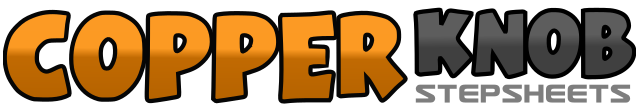 .......Count:0Wall:1Level:Improver.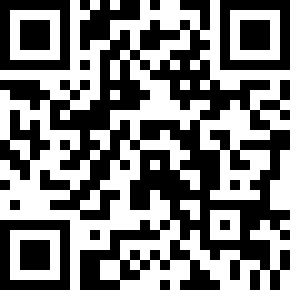 Choreographer:Chen Kuo-Wei (SG)Chen Kuo-Wei (SG)Chen Kuo-Wei (SG)Chen Kuo-Wei (SG)Chen Kuo-Wei (SG).Music:Fan Jaa - Thongchai McIntyreFan Jaa - Thongchai McIntyreFan Jaa - Thongchai McIntyreFan Jaa - Thongchai McIntyreFan Jaa - Thongchai McIntyre........1-2Cross hitch right knee and slap with left hand, replace right foot3-4Cross hitch left knee and slap with right hand, replace left foot5-8Skip backwards on left leg and right toe, while slapping both butts/hips with your hands1&2Forward shuffle, right, left, right3&4Forward shuffle, left, right, left5-8Repeat counts 5-8 above (finish with weight on left foot)1-4Step forward on right, begin 4 heel bounces towards the left, legs remain roughly in same position while you "rotate" on the ball of your feet, your body should be inclined forward on the first 2 counts, and end up looking upwards and back on the last 2 counts!5-8Repeat the above with a "mirror" image, ending with your weight on right (facing front wall)1-4Take a large step to left diagonal on left foot (weight on left) left hand raised across the face, elbow high. "punch" your elbow to the left 4 times in tandem! Body inclined to same direction. Action!5-8Do a "mirror" image of counts 1-4 with weight on your right. Action!1-32Rock left hip to your left & right over 32 counts. When left leg is straight, right knee should be "popped" & vice versa.1-32Adopt a "kung-fu" crouching stance, feet apart. With both hands open thumbs together, push-drag in slow motion from bottom right to top left. As you reach the top, transfer weight and continue to "push", this time from bottom left to the top right.33-36Step left to left ¼ turn (almost stooping) over 4 counts.37-40Cross step right foot over left (almost stooping) over 4 counts.41-64Keep repeating the above with 3 more ¼ turns to face back the original wall65-96Repeat counts 33-64 (you would have gone around twice over 64 counts!)